GRUPPESOMMERLEJR 2019Kære spejderSå er årets højdepunkt, kommet et skridt tættere på at blive en realitet. Vi skal i år på gruppesommerlejr på ASSENBÆKMØLLE SPEJDERCENTER i Vestjylland. UHA DA DA!!Hvor vi skal lave mad over bål, på Hike langs den jyske vestkyst, bygge en masse store ting i rafter, sejle i kano på en af søerne, bade langs den jyske vestkyst og møde spejdere fra andre lande og andre spejderkorps i Danmark.Sommerlejren kommer til at være i perioden fra den 27/7 til den 3/8Prisen kommer til at være på 900,00 kr.Du skal allerførst tilmelde dig og betale et depositum på 300,00kr senest 1.marts som er 1.rate af sommerlejrbetalingen. 2. rate er på 600,00kr som skal betales senest den 1.maj via Bank eller Mobilepay 66876. HUSK AT SKRIV Sommer19 i indbetalingsfeltet. Beløbet kan dog også betales samtidig med første rate.SKYND DIG IND PÅ HJEMMESIDEN. www.hjortespringspejder.dk og tilmeld dig.Et mere detaljeret program vil komme i løbet af foråret.Vi glæder os, til at se dig på lejrenTeam sommerlejr 2019 Ninka, Pilou, Jacob, Camilla og Frank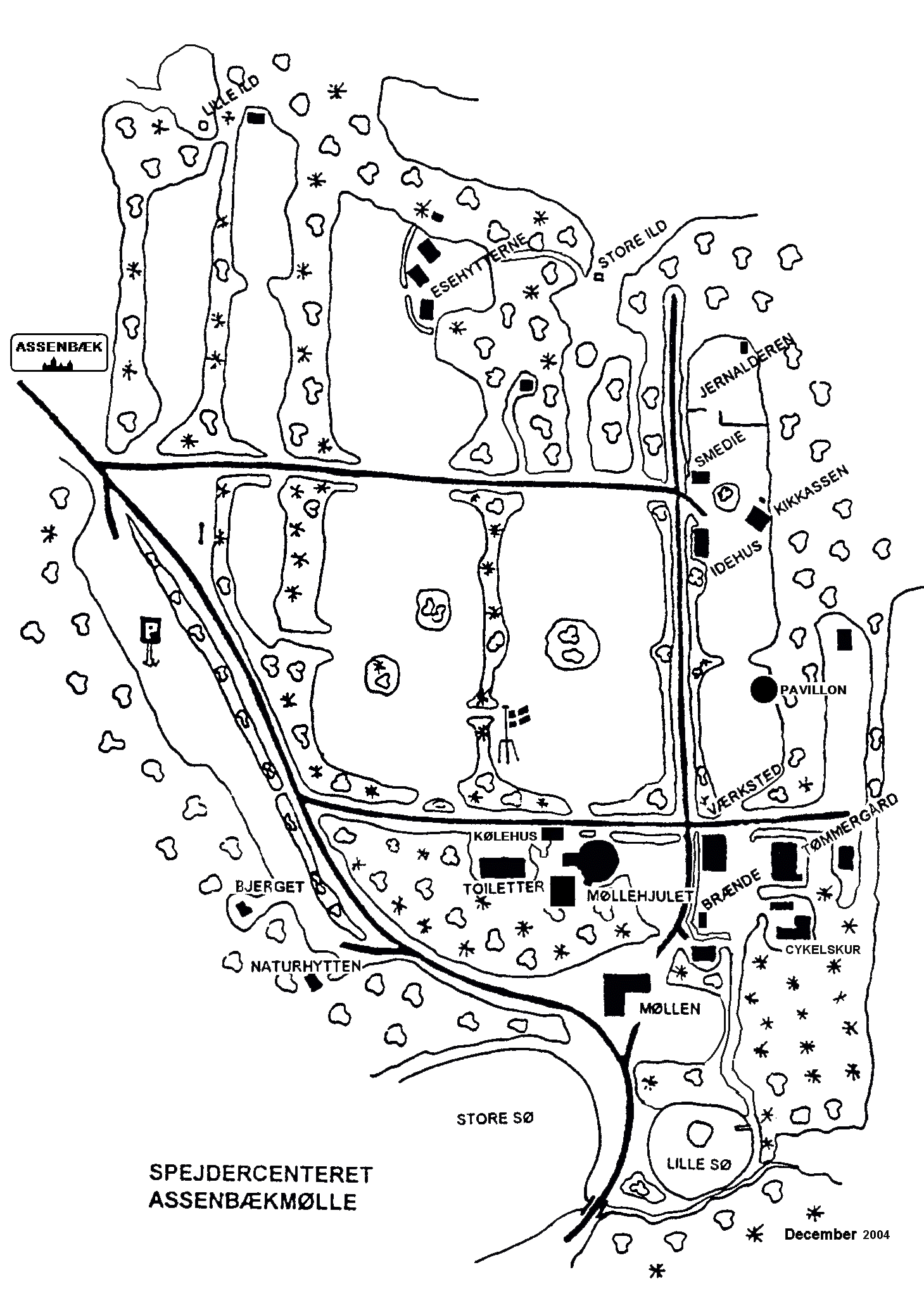 